JĘZYK ROSYJSKI KLASA VIII	                                           poniedziałek 1.06.2020				Temat: Повторительный урок – ćwiczenia powtórzeniowe i utrwalające opanowanie       materiału zawartego w rozdziale Где родной край, там и рай.Materiał powtórzeniowy:1. Dyscypliny sportu.2. Różne znaczenia czasownika заниматься.3. Odpoczynek aktywny i bierny4. Za co lubisz Polskę?5. Stopniowanie przymiotników.Dla poćwiczenia przed sprawdzianem możecie sobie wykonać zadania z podręcznika 
str. 122-123.NA NASTĘPNEJ STRONIE SPRAWDZIAN.Proszę odesłać wykonany test!!!!SPRAWDZIAN							środa 3.06.2020………………………………………………………., klasa …… 1. Uzupełnij tabelkę.2. Za co Polacy lubią Polskę?
Podpisz ilustracje: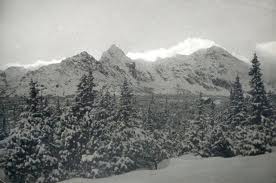 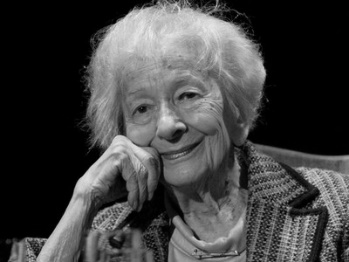 ………………………………		…………………………………….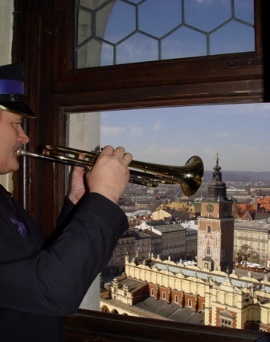 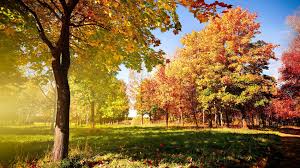 ………………………………………		…………………………………………3. Napisz czym można się zajmować				заниматься		.................................................	.................................	..........................................	...................................................4. Podpisz ilustracje odpowiednią dyscypliną sportową.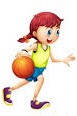 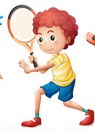 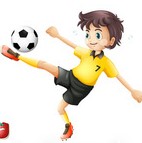 ………………………………..		……………………………………..		…………………………………………..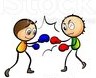 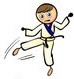 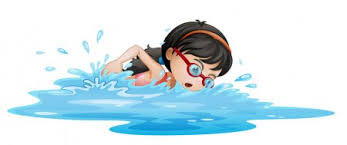 ………………………………………	………………………………………..		…………………………………………5. Napisz w jaki sposób Ty lubisz spędzać wolny czas.………………………………………………………………………………………………………………………………………………………………………………………………………………………………………………………………………………………………………Stopień równyStopień wyższyStopień najwyższyСильный! УзкийОтличный ! ВысокийИнтересный СтройныйКрасивый